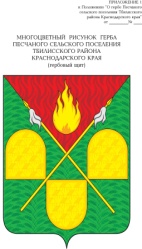 АДМИНИСТРАЦИЯ ПЕСЧАНОГО СЕЛЬСКОГО ПОСЕЛЕНИЯ ТБИЛИССКОГО РАЙОНАПОСТАНОВЛЕНИЕ от 26 июля 2021 года                                                                              № 41х. ПесчаныйОб изменении  адресного номера земельному участку по ул. Речной в х. Веревкин	В целях упорядочения нумерации объектов адресации, руководствуясь пунктом 21 части 1 статьи 14 Федерального закона от 6 октября 2003 года         № 131-ФЗ «Об общих принципах организации местного самоуправления в Российской Федерации», постановлением Правительства Российской Федерации от 19 ноября 2014 года №1221 «Об утверждении Правил присвоения, изменения и аннулирования адресов»,  руководствуясь статьями 31, 58, 60 устава Песчаного сельского поселения Тбилисского района                       п о с т а н о в л я ю:	1. Изменить адрес квартире, расположенной по адресу: Российская Федерация, Краснодарский край, Тбилисский район,   х. Веревкин, ул. Речная, 6\8, площадью 70,0 кв.м., с кадастровым номером 23:29:0703003:88 на адрес:	- Российская Федерация, Краснодарский край, Тбилисский район,            х. Веревкин, ул. Речная,6 кв.1.	1. 1. Изменить адрес земельному участку, расположенному по адресу: Российская Федерация, Краснодарский край, Тбилисский район,   х. Веревкин, ул. Речная, 6, площадью 1033 кв.м., с кадастровым номером 23:29:0703003:11 на адрес:	- Российская Федерация, Краснодарский край, Тбилисский район,            х. Веревкин, ул. Речная,6 кв.1.	2. Эксперту - специалисту администрации (Олехнович) произвести запись в лицевом счете в похозяйственной книге администрации Песчаного сельского поселения.	3. Постановление вступает в силу со дня его подписания.Исполняющий обязанности главы Песчаного сельского поселенияТбилисского района 							           И.В. Селезнёв